CITTA’ DI GALATONE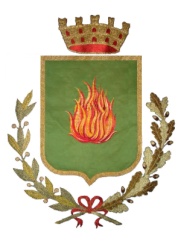 Provincia di Lecce         Ufficio della Commissione di Controllo e GaranziaVia Colonna n. 6/8 Tel./Fax 0833861039www.comune.galatone.le.it   e mail urp@comune.galatone.le.it Cod. Fisc. 82001290756         Part. IVA 02377220757Verbale n. 1/2016									Galatone, lì 01/02/2016Il giorno 01 del mese di febbraio dell’anno 2016 alle ore 20.10 (in ritardo sull'orario di convocazione) presso una sala aperta al pubblico della sede municipale, previa convocazione del Vice Presidente della Commissione (nota Prot. n.0002042 del 27/01/2016), si sono riuniti i Consiglieri componenti la Commissione di Controllo e Garanzia per discutere il seguente o.d.g.:		Nomina del presidente dela CommissioneVarie ed eventualiComponenti della Commissione:Il Vice Presidente constato il numero legale dei componenti la commissione dichiara la seduta valida; quindi passando alla nomina del presidente i commissari presenti unanimi eleggono presidente della Commissione il consigliere Bove Roberto, il quale assume la carica e rinvia alla prossima riunione  eventuali argomenti da trattare.Redatto il presente verbale, è sottoscritto dal segretario e dal presidente della Commissione di Controllo e Garanzia.     Il Segretario	                                                                    Presidente                                                                                                                    Francesco Potenza                                                                      Bove Roberto                                                      									        														Bove RobertopresenteGeusa Marco (V. Presidente)presenteDe Mitri FrancescoassenteStapane GiorgiopresenteDorato CaterinaAssente (delega a Filoni Flavio)